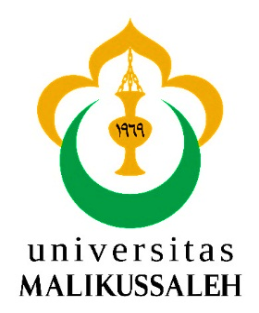 TUGAS AKHIRSebagai Salah Satu Syarat Untuk Memperoleh GelarSARJANA TEKNIKPada Jurusan Teknik Informatika – Universitas MalikussalehSISTEM PENDUKUNG KEPUTUSAN PEMILIHAN PEMENANG TENDER PROYEK RUMAH BANTUAN BAITUL MAL KOTA LHOKSEUMAWE MENGGUNAKAN METODE ANALYTIC NETWORK PROCESSOleh:KHAIRUL AMRI090170055FAKULTAS TEKNIKUNIVERSITAS MALIKUSSALEHREULEUT – ACEH UTARA 2016